紅18路公車17:00後,海邊路與永平路封閉改道：改右轉苓雅二路再右轉成功路返程不停靠站：輕軌光榮碼頭站、海洋帝國、實踐大學、四維永泰路口不停靠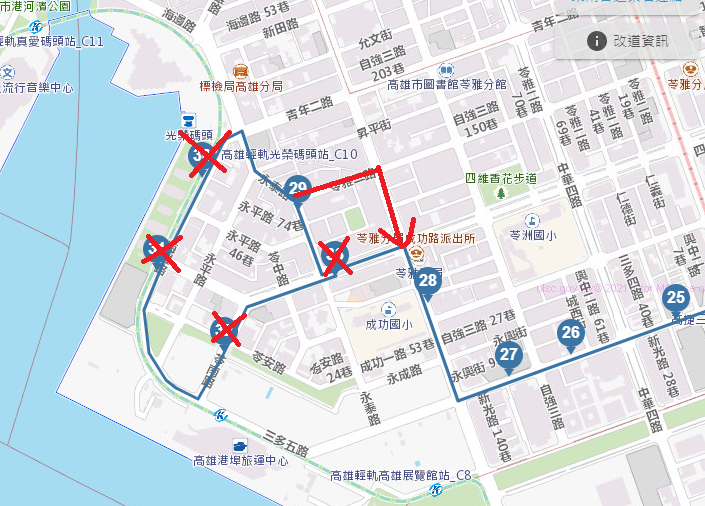 